Коммерческое предложениеАспро: Инжиниринг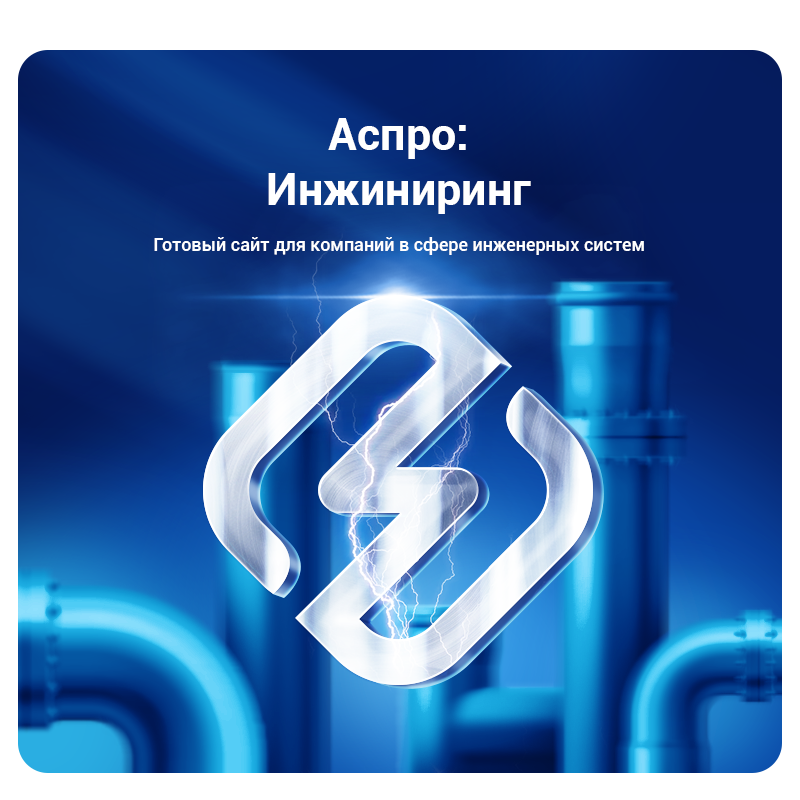 О продуктеАспро: Инжиниринг — 
готовое решение для инжиниринговых компаний
Аспро: Инжиниринг — готовый сайт для компаний инженерной отрасли. Решение является редакцией платформы Аспро: Корпоративный сайт 3.0. Шаблон адаптирован под специфику монтажа водоснабжения, отопления, вентиляции и других проектов. Получайте заявки с сайта, формируйте имидж компании, повышайте доверие клиентов и показывайте результаты своей работы.Преимущества Аспро: Инжинирингпортфолио с картой проектов;универсальный виджет;мультирегиональность;карточки услуг;современный дизайн;прием онлайн-платежей;маркетинговые окна;адаптивность под любые устройства.Кому подойдетКомпаниям по оказанию комплекса инженерных работ.Производителям инженерного оборудования.Предприятиям для эксплуатации здания и предоставления инжиниринговых услуг.Представителям официальных сервисных центров.Покупайте решение, запускайте сайт, продавайте товары, услуги и получайте первую прибыль!Какие задачи решает Протестировать настройки решения в административной части Адаптирован под специфику бизнесаАнализ рынка инженерных систем дал четкое понимание готового сайта для отрасли. Демоматериалы разработаны с учетом потребностей сферы проектирования и монтажа инженерных коммуникаций. Готовая структура, тексты и изображения помогут запустить проект за неделю с минимальными вложениями.Большие баннеры для привлечения внимания пользователей. Используйте готовый набор изображений, чтобы сэкономить бюджеты на отрисовку картинок дизайнером.Картинки разделов каталога и услуг созданы с учетом основных направлений и популярных активностей в отрасли. Загружайте их, чтобы соответствовать визуальным ожиданиям посетителей.Готовые тексты для быстрого запуска проекта. Берите их в пример при описании инженерного оборудования.Акции и новости — готовые примеры материалов в блоге. Адаптируйте их под свои условия и маркетинговые активности. Добавляйте интересные статьи, чтобы быть полезными для пользователей.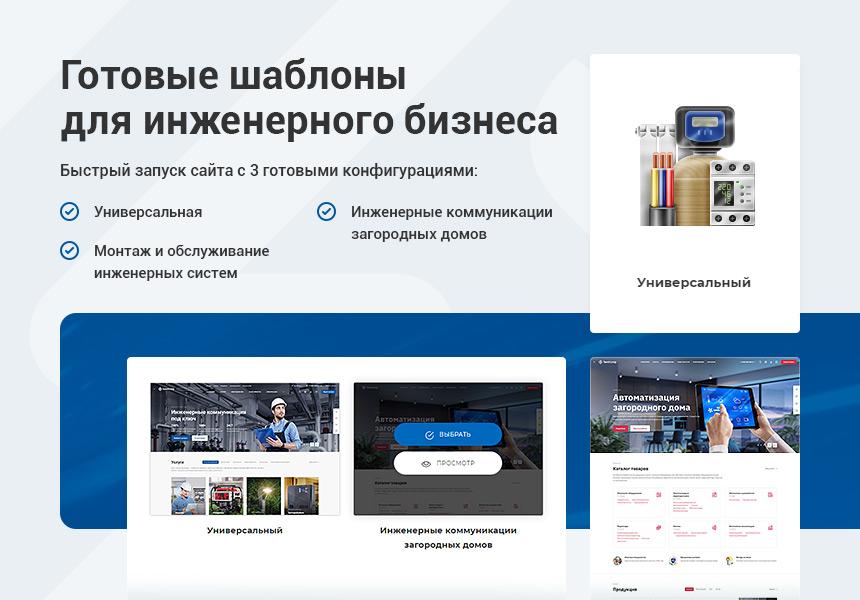 Каталог инженерного оборудованияКомпаниям, внедряющим инженерные коммуникации, важно рассказать о качестве собственной продукции. Информативный каталог привлечет внимание клиентов и поможет принять решение о покупке. Умный фильтр и облако тегов позволят пользователям легко найти нужные материалы.Оформление карточки товара соответствуетд инженерной специфике. В решении доступно несколько видов отображения продукции для создания индивидуального стиля.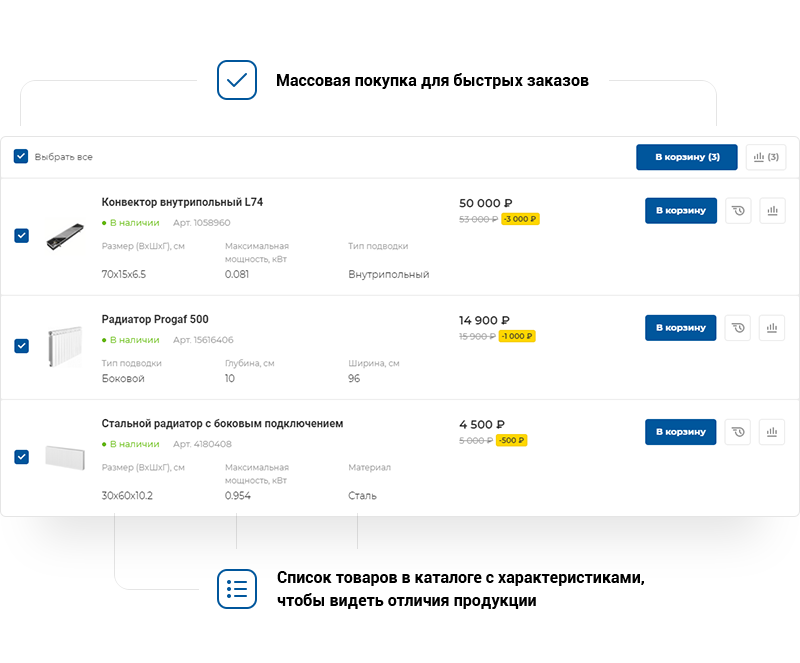 Карточки услуг для получения заявокИнжиниринговые сделки отличаются четкими требованиями заказчика к комплексу работ. Поэтому детальные страницы инженерных услуг содержат подробное описание, преимущества, изображения, отзывы и видео. Подключайте тарифы на монтаж и проектирование систем с ценами в зависимости от площади объекта.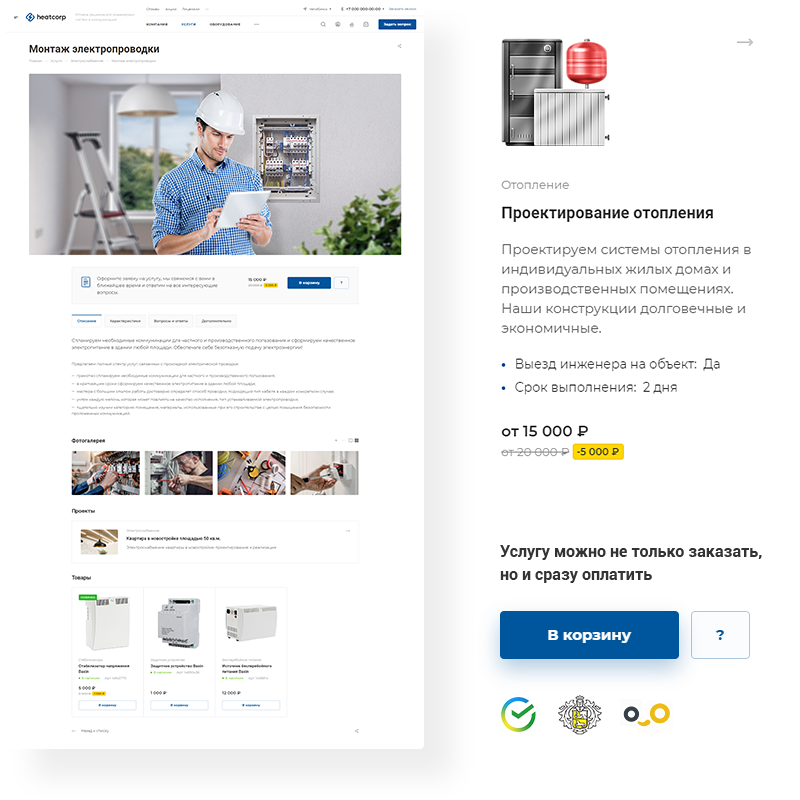 Формируйте индивидуальный имидж компанииМонтаж инженерных систем 一 рискованная работа, которую лучше предоставлять профессионалам. В Аспро: Инжиниринг есть инструменты для повышения доверия клиентов.Реализованные проектыРасскажите о вашей работе те факты, которые будут интересны клиентам, а не только вам. Польза, миссия и позиция завоюют авторитет. Добавляйте картинки и видео производственного процесса.Видеоотзывы на главной страницеКлиенты ориентируются на мнение и отзывы других людей. Добавляйте видео с YouTube-канала на главную страницу сайта, чтобы продемонстрировать преимущества работы с вами.Описание компанииДобавляйте на сайт подробное описание вашего бренда для повышения лояльности пользователей. В разделе «О компании» расскажите о ключевых ценностях и стремлениях, а в разделе «История» — об этапах становления бизнеса.Экспертные статьиПокажите вашу компетентность в установке инженерных систем. Добавляйте интересные статьи из сферы инжиниринга и привлекайте дополнительный трафик на сайт.Сертификаты и лицензииЗагрузите на сайт документы в форматах PDF, XLS, DOC и других. Подтвердите законность вашей деятельности и профессионализм в инженерной отрасли.Партнеры и производителиРасскажите, с кем вы сотрудничаете. Продемонстрируйте известных заказчиков и поставщиков инженерного оборудования.Гибкий и лаконичный дизайнДизайн сайта играет важную роль в привлечении и удержании посетителей. Гибкие настройки Аспро: Инжиниринг позволяют задавать различные комбинации отображения страниц и элементов. Создавайте индивидуальный стиль компании, загружайте широкоформатные баннеры и настраивайте темную тему для снижения нагрузки на глаза.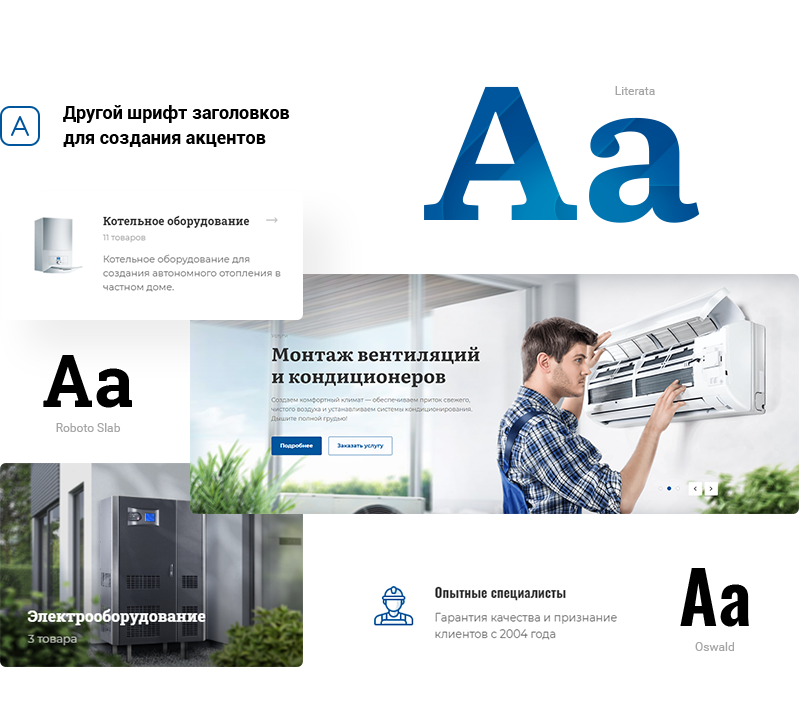 Прием платежейПринимайте оплату за проектирование и монтаж инженерных сетей. В решении подключена интеграция с системой приема платежей ИнвойсБокс. Также вы можете приобрести отдельно 2 модуля оплаты: «Интернет-эквайринг Сбербанк РФ (прием платежей)» и «Интернет-эквайринг Тинькофф прием платежей».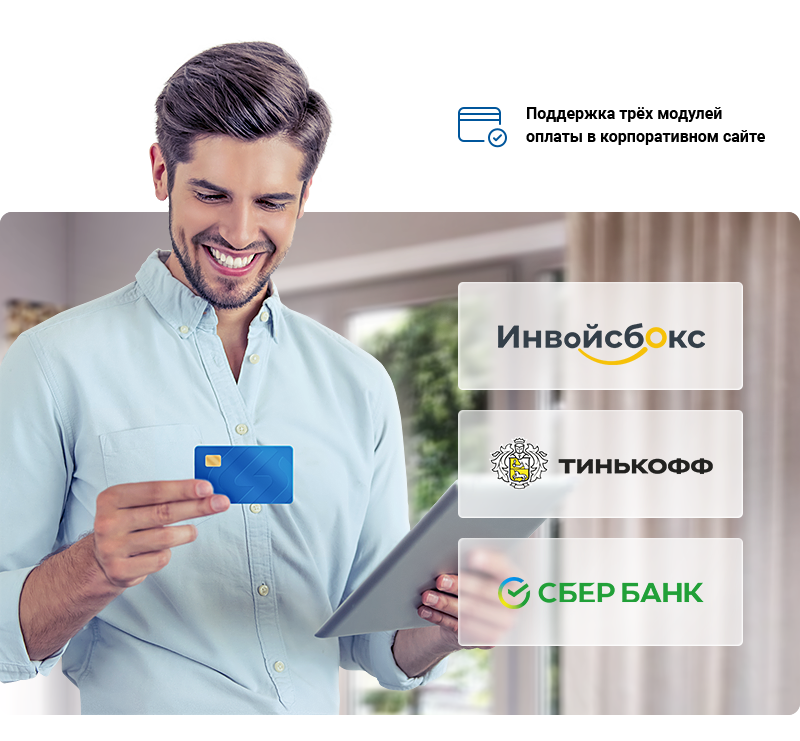 Функционал для продвижения брендаМаркетинговые окнаСобирайте обратную связь с пользователей и анонсируйте акции. Маркетинговое окно выводится по сценарию, который вы задаете сами.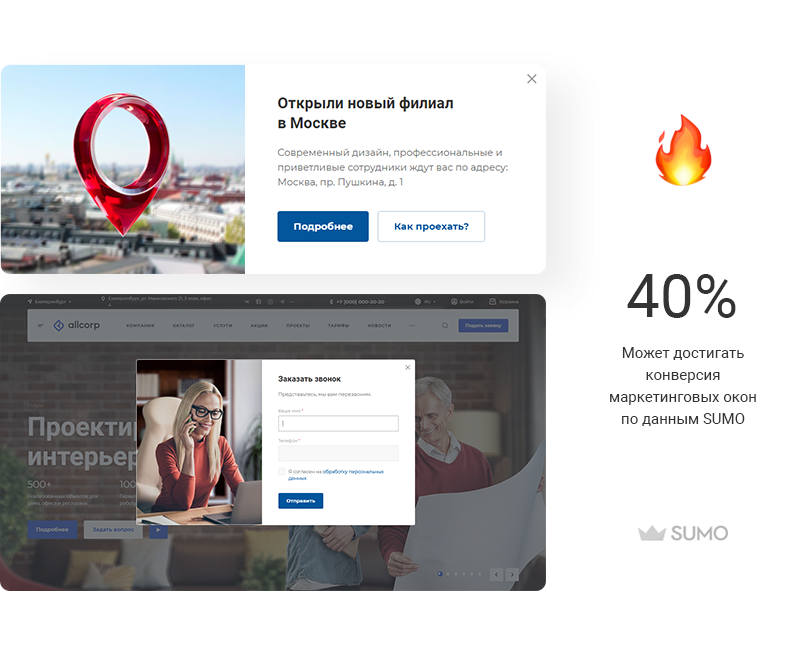 Посадочные страницыДобавляйте посадочные страницы в каталоге, обзорах и услугах, чтобы рассказать о преимуществах, сформировать доверие пользователей и ответить на часто задаваемые вопросы.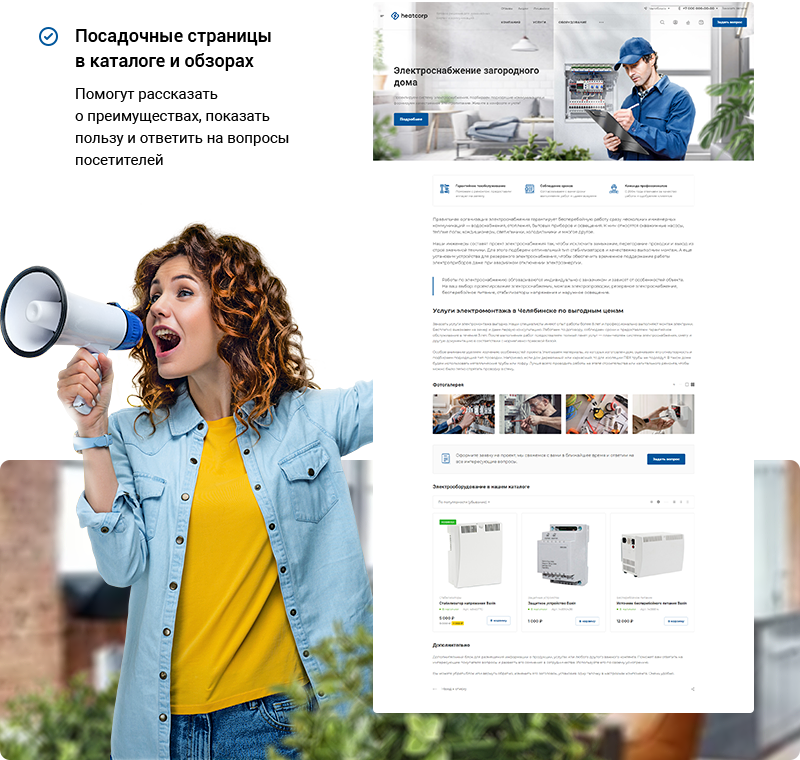 Интеграция с социальными сетямиСоциальные сети помогают поддерживать связь с клиентами. Для привлечения трафика вы можете добавить блок с видеоотзывами на главную страницу, а также разместить иконки соцсетей в шапке и футере.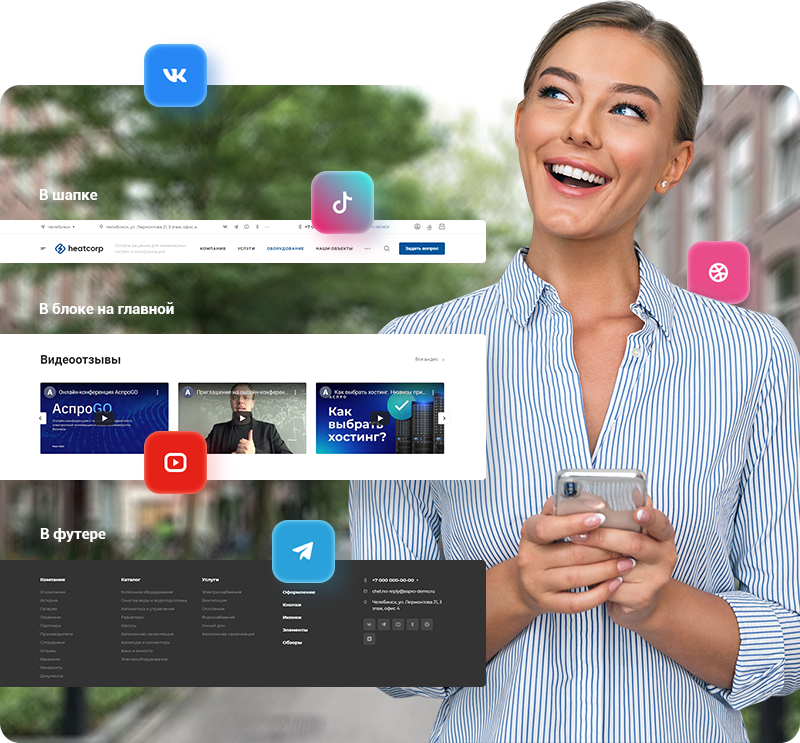 Мультирегиональность для масштабирования бизнесаМультирегиональность поможет запустить крупный бизнес и расширить географию продаж. Добавляйте контентные разделы и контактную информацию для каждого региона.Достаточно настроить мультирегиональность один раз, а дальше она будет работать на вас. Выходите на новый уровень с Аспро: Инжиниринг.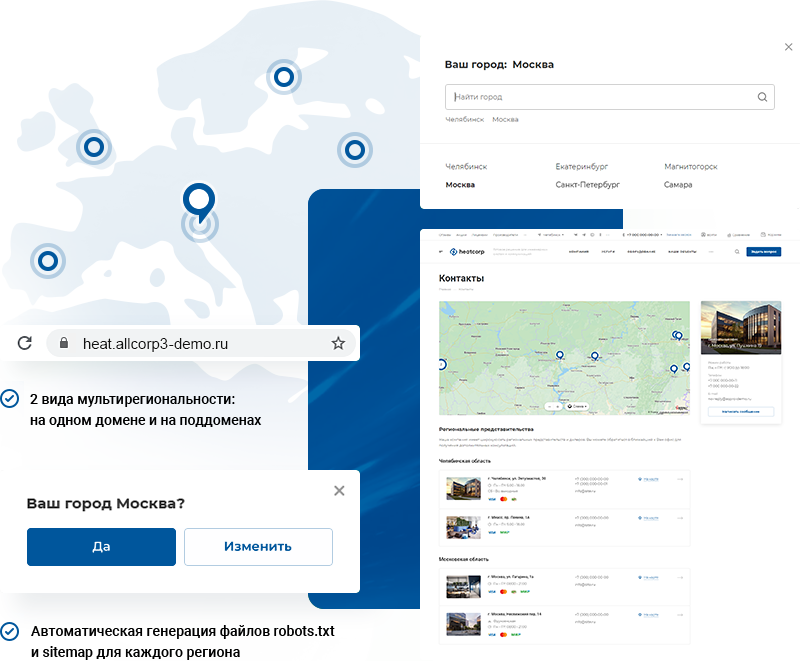 Адаптивное отображение на любых устройствахСайт на решении Аспро: Инжиниринг легко адаптируется под смартфоны и планшеты. Не теряйте трафик с мобильных устройств и уменьшайте количество отказов.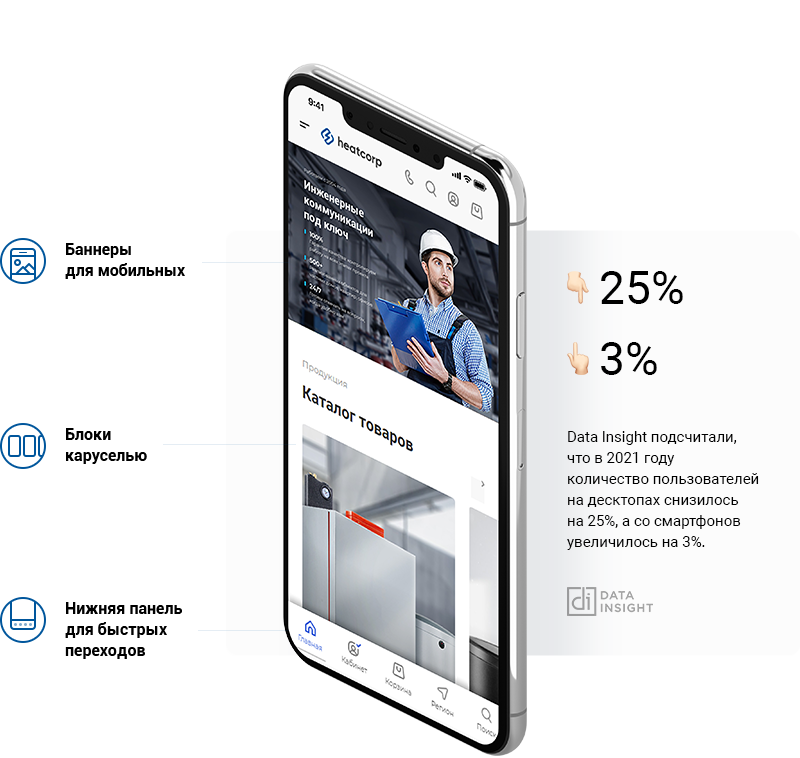 Инструменты для управления бизнесомВ продукт легко подключаются системы аналитики: Яндекс.Метрика и Google Analytics. Отслеживайте динамику развития проекта, поведение пользователей и достижение целей. Функционал настраивается в 2 клика.Интеграция с системой управления бизнесом Аспро.Cloud позволит автоматизировать рабочие процессы. Считайте количество заявок, анализируйте рентабельность проектов и учитывайте финансы в отчетах.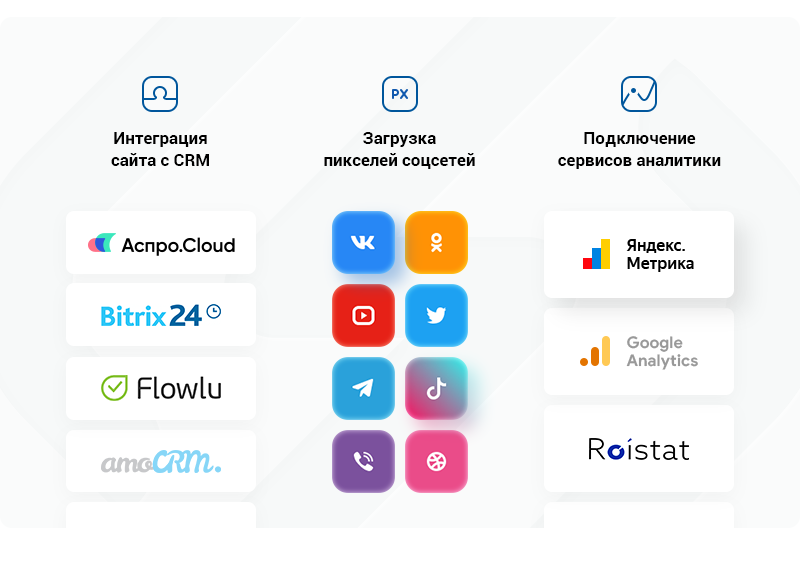 Покупка у производителя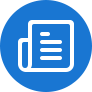 Аспро: Инжиниринг — 39 900 р.Комплект лицензий Аспро: Инжиниринг + 1С-Битрикс: Старт — 45600 р.* Комплект лицензий Аспро: Инжиниринг + 1С-Битрикс: Стандарт — 56 800 р.*  	     *С учетом стандартной скидки за комплект.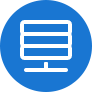 Установка и базовая настройкаДля получения рабочего сайта нужно произвести установку системы на хостинг. Для покупателей комплектов лицензий мы делаем установку бесплатно. При отсутствии хостинга мы даем скидку 30% на хостинг reddock.ru.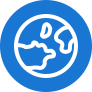 Настройка резервного копированияДля комфортной настройки и работы сайта необходимо регулярное резервное копирование.Мы бесплатно настроим этот функционал 1С-Битрикс для Вашего сайта.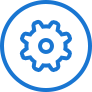 Сопровождение и техническая поддержкаВ течение года бесплатно консультируем и отвечаем на вопросы, связанные с работой сайта, и помогаем разобраться с нюансами настройки. Как купить решение?Как юрлицо по счетуОтправить реквизиты на почту hello@eu64.ru и мы выставим счет-оферту, подготовим закрывающие документы после оплаты.Как физлицо картойОформить и оплатить заказ на eu-digital.ruТелефон: +7 906 311 77 69E-mail: hello@eu64.ru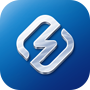 Предлагаем вам корпоративный сайт для компаний в сфере инженерных систем. Продукт разработан на базе решения «Аспро: Корпоративный сайт 3.0». В решение входит готовый набор функционала, настроек и конфигураций — все, чтобы сделать запуск сайта быстрее и выгоднее.Запуск проекта инженерной отрасли. Сбор контактов и заявок от клиентов.Масштабируемость и продвижение бренда в сети.Продажа товаров и услуг.Формирование бренда и имиджа компании.Получение онлайн-оплаты с заказов. Универсальная панель управления: https://heat.allcorp3-try.ru/Логин: demo@aspro.ru Пароль: Ub8oHu